 Vinger Rotaryklubb Distrikt 2305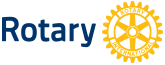 Rotarymøte 15.11.2016Sted: Promenaden Kongsvinger kl.20.00.Atle Arntzen ønsket velkommen og tok oss med på omvisning i nyoppussa lokaler og lokaler under ombygging til ny virksomhet.Et større lokale under ombygging er tenkt brukt til "Bondens Marked", hvor lokale produsenter kan selge sine produkt.Montasjearbeid og enklere bearbeiding utføres av ansatte som har varig tilrettelagt arbeid.Kjøkken er nyoppussa og i henhold til krav fra mattilsynet. Det leveres mat til den nye Promenaden Kafe, bedrifter og private. Utvalget er stort i så vel middag som smørbrød og kaker. Spesielt samarbeidet med Budget Hotell ble nevnt.Promenaden Kafe som ble åpnet sist sommer, har hatt bra omsetning og stort besøk.Stor nyoppussa kantine leies ut til møter og tilstellinger.Bedriften er også en stor ved produsent.Etter omvisningen ble vi samla til kaffi og informasjon.Promenaden Kongsvinger AS er en videreføring av Aktør AS.Bedriften har 50 ansatte.Omsetning 2015: 15,5mil.Bedriften ser positivt på framtiden og har tilfredsstillende økonomi.En ny kompetanseavdeling ved bedriften innen kvalitetssikring har seneste år utviklet seg positivt og en har i dag oppdrag i flere land.President Werner takket for hyggelig omvisning og informasjon og ønsket lykke til videre.